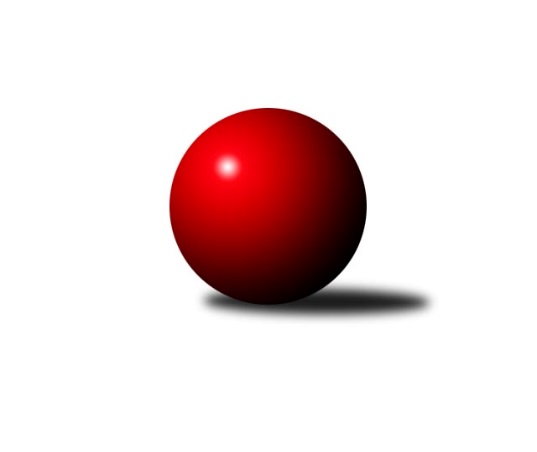 Č.10Ročník 2014/2015	22.11.2014Nejlepšího výkonu v tomto kole: 3359 dosáhlo družstvo: TJ Sokol Duchcov1. KLZ 2014/2015Výsledky 10. kolaSouhrnný přehled výsledků:TJ Sokol Duchcov	- SKK Jičín	8:0	3359:3057	19.0:5.0	22.11.KK Blansko 	- TJ Lokomotiva Česká Třebová	6:2	3354:3309	11.5:12.5	22.11.TJ Sokol Husovice	- KK Konstruktiva Praha 	4:4	3199:3179	11.0:13.0	22.11.TJ Valašské Meziříčí	- SKK  Náchod	5:3	3327:3267	15.0:9.0	22.11.TJ Spartak Přerov	- KK Zábřeh	3:5	3261:3333	11.0:13.0	22.11.KC Zlín	- KK Slavia Praha	2:6	3028:3063	7.5:16.5	22.11.Tabulka družstev:	1.	TJ Spartak Přerov	10	7	1	2	52.5 : 27.5 	132.5 : 107.5 	 3284	15	2.	KK Slavia Praha	10	6	2	2	53.0 : 27.0 	137.0 : 103.0 	 3257	14	3.	TJ Valašské Meziříčí	10	7	0	3	48.0 : 32.0 	127.0 : 113.0 	 3289	14	4.	KC Zlín	10	6	1	3	46.0 : 34.0 	122.0 : 118.0 	 3180	13	5.	SKK  Náchod	10	5	0	5	45.0 : 35.0 	129.0 : 111.0 	 3211	10	6.	KK Zábřeh	10	4	2	4	42.0 : 38.0 	128.5 : 111.5 	 3249	10	7.	TJ Sokol Duchcov	10	5	0	5	39.0 : 41.0 	121.5 : 118.5 	 3181	10	8.	KK Konstruktiva Praha	10	3	3	4	39.0 : 41.0 	123.0 : 117.0 	 3254	9	9.	KK Blansko	10	4	0	6	33.0 : 47.0 	115.5 : 124.5 	 3182	8	10.	TJ Sokol Husovice	10	3	1	6	30.5 : 49.5 	105.5 : 134.5 	 3147	7	11.	TJ Lokomotiva Česká Třebová	10	2	1	7	27.0 : 53.0 	96.0 : 144.0 	 3168	5	12.	SKK Jičín	10	2	1	7	25.0 : 55.0 	102.5 : 137.5 	 3120	5Podrobné výsledky kola:	 TJ Sokol Duchcov	3359	8:0	3057	SKK Jičín	Nikol Plačková	119 	 140 	 148 	125	532 	 2:2 	 528 	 125	120 	 147	136	Markéta Hofmanová	Renata Rybářová	148 	 146 	 147 	140	581 	 4:0 	 487 	 121	134 	 130	102	Jana Abrahamová	Ivana Březinová	162 	 126 	 142 	132	562 	 4:0 	 463 	 118	113 	 112	120	Helena Šamalová	Adéla Kolaříková	115 	 158 	 151 	133	557 	 2:2 	 530 	 125	127 	 143	135	Martina Tomášková	Markéta Hofmanová	140 	 140 	 142 	150	572 	 3:1 	 526 	 127	142 	 123	134	Marie Říhová	Simona Koutníková	153 	 139 	 128 	135	555 	 4:0 	 523 	 147	125 	 120	131	Monika Hercíkovározhodčí: Nejlepší výkon utkání: 581 - Renata Rybářová	 KK Blansko 	3354	6:2	3309	TJ Lokomotiva Česká Třebová	Lenka Kalová st.	140 	 129 	 119 	132	520 	 1:3 	 543 	 124	137 	 143	139	Lucie Kaucká	Zuzana Musilová *1	135 	 130 	 141 	164	570 	 2:2 	 544 	 129	136 	 153	126	Alena Holcová	Zdeňka Ševčíková	166 	 142 	 133 	147	588 	 2.5:1.5 	 546 	 128	142 	 145	131	Kamila Šmerdová	Lucie Nevřivová	129 	 139 	 147 	137	552 	 3:1 	 556 	 153	138 	 133	132	Klára Pekařová	Soňa Daňková	127 	 141 	 158 	175	601 	 3:1 	 532 	 142	139 	 122	129	Kateřina Kolářová	Soňa Lahodová	133 	 113 	 132 	145	523 	 0:4 	 588 	 138	146 	 157	147	Ludmila Johnovározhodčí: střídání: *1 od 71. hodu Eliška PetrůNejlepší výkon utkání: 601 - Soňa Daňková	 TJ Sokol Husovice	3199	4:4	3179	KK Konstruktiva Praha 	Markéta Gabrhelová	115 	 145 	 156 	132	548 	 2:2 	 565 	 150	133 	 149	133	Veronika Petrov	Pavlína Procházková	137 	 137 	 131 	132	537 	 1:3 	 545 	 140	138 	 123	144	Eva Kopřivová	Ivana Pitronová	144 	 142 	 124 	127	537 	 2:2 	 526 	 126	140 	 130	130	Edita Koblížková	Monika Pšenková	126 	 131 	 119 	110	486 	 0:4 	 561 	 140	134 	 145	142	Marie Chlumská	Lucie Kelpenčevová	150 	 155 	 142 	137	584 	 4:0 	 472 	 120	120 	 117	115	Petra Najmanová *1	Lenka Hanušová	121 	 127 	 126 	133	507 	 2:2 	 510 	 129	122 	 127	132	Martina Čapkovározhodčí: střídání: *1 od 90. hodu Hana ViewegováNejlepší výkon utkání: 584 - Lucie Kelpenčevová	 TJ Valašské Meziříčí	3327	5:3	3267	SKK  Náchod	Vendula Šebková	146 	 150 	 147 	149	592 	 4:0 	 546 	 125	144 	 146	131	Šárka Majerová	Lucie Šťastná	130 	 141 	 162 	135	568 	 1:3 	 582 	 148	152 	 135	147	Martina Hrdinová	Jana Navláčilová	124 	 147 	 122 	130	523 	 3:1 	 513 	 123	133 	 131	126	Dana Adamů	Natálie Topičová	136 	 115 	 158 	135	544 	 2:2 	 549 	 124	141 	 134	150	Ilona Bezdíčková	Lucie Pavelková	131 	 143 	 151 	143	568 	 3:1 	 533 	 138	134 	 136	125	Aneta Cvejnová	Markéta Jandíková	128 	 155 	 128 	121	532 	 2:2 	 544 	 135	132 	 125	152	Michaela Kučerovározhodčí: Nejlepší výkon utkání: 592 - Vendula Šebková	 TJ Spartak Přerov	3261	3:5	3333	KK Zábřeh	Michaela Sedláčková	155 	 147 	 126 	133	561 	 3:1 	 521 	 137	128 	 120	136	Dana Wiedermannová	Gabriela Helisová	144 	 143 	 135 	143	565 	 2:2 	 556 	 130	140 	 142	144	Lenka Kubová	Jitka Szczyrbová	145 	 137 	 135 	127	544 	 2:2 	 568 	 134	155 	 134	145	Romana Švubová	Petra Sedláčková *1	119 	 128 	 126 	114	487 	 0:4 	 564 	 138	130 	 146	150	Jitka Killarová	Kamila Katzerová	140 	 135 	 148 	146	569 	 4:0 	 526 	 128	123 	 134	141	Olga Ollingerová	Kateřina Fajdeková	135 	 138 	 136 	126	535 	 0:4 	 598 	 145	142 	 152	159	Lenka Horňákovározhodčí: střídání: *1 od 65. hodu Martina JanyškováNejlepší výkon utkání: 598 - Lenka Horňáková	 KC Zlín	3028	2:6	3063	KK Slavia Praha	Dita Trochtová	133 	 134 	 118 	99	484 	 1:3 	 494 	 108	137 	 134	115	Jana Račková	Eliška Kubáčková	123 	 129 	 129 	115	496 	 1:3 	 516 	 141	140 	 107	128	Vlasta Kohoutová	Hana Kubáčková	118 	 145 	 118 	130	511 	 2:2 	 503 	 124	119 	 116	144	Kristýna Strouhalová	Barbora Divílková st.	115 	 125 	 126 	137	503 	 2:2 	 500 	 117	122 	 128	133	Šárka Marková	Martina Zimáková	139 	 112 	 160 	128	539 	 1.5:2.5 	 519 	 141	120 	 130	128	Vladimíra Šťastná	Bohdana Jankových *1	120 	 120 	 120 	135	495 	 0:4 	 531 	 133	133 	 129	136	Blanka Mizerovározhodčí: střídání: *1 od 91. hodu Šárka NovákováNejlepší výkon utkání: 539 - Martina ZimákováPořadí jednotlivců:	jméno hráče	družstvo	celkem	plné	dorážka	chyby	poměr kuž.	Maximum	1.	Natálie Topičová 	TJ Valašské Meziříčí	568.08	371.5	196.6	2.3	6/6	(616)	2.	Jitka Killarová 	KK Zábřeh	563.36	372.1	191.2	2.8	7/7	(596)	3.	Petra Najmanová 	KK Konstruktiva Praha 	563.04	369.6	193.4	2.7	6/7	(605)	4.	Gabriela Helisová 	TJ Spartak Přerov	560.83	368.9	191.9	3.9	5/5	(593)	5.	Markéta Jandíková 	TJ Valašské Meziříčí	560.67	376.8	183.9	2.7	6/6	(623)	6.	Martina Hrdinová 	SKK  Náchod	558.86	374.3	184.5	3.3	7/7	(614)	7.	Ivana Pitronová 	TJ Sokol Husovice	558.20	372.9	185.3	5.0	4/4	(592)	8.	Ludmila Holubová 	KK Konstruktiva Praha 	555.83	371.1	184.8	4.0	6/7	(604)	9.	Kateřina Fajdeková 	TJ Spartak Přerov	554.97	365.2	189.8	3.7	5/5	(581)	10.	Lenka Horňáková 	KK Zábřeh	554.25	360.3	194.0	2.1	7/7	(598)	11.	Pavlína Procházková 	TJ Sokol Husovice	551.13	370.8	180.3	4.5	4/4	(588)	12.	Kamila Katzerová 	TJ Spartak Přerov	551.08	372.3	178.8	6.6	5/5	(596)	13.	Jana Račková 	KK Slavia Praha	550.43	369.3	181.2	3.5	7/7	(604)	14.	Kristýna Strouhalová 	KK Slavia Praha	550.11	367.6	182.5	2.7	7/7	(576)	15.	Zuzana Musilová 	KK Blansko 	548.44	357.6	190.9	2.7	5/5	(630)	16.	Vendula Šebková 	TJ Valašské Meziříčí	546.87	365.2	181.7	2.3	6/6	(592)	17.	Blanka Mizerová 	KK Slavia Praha	545.43	368.0	177.5	2.4	7/7	(584)	18.	Jitka Szczyrbová 	TJ Spartak Přerov	544.72	360.7	184.0	4.9	5/5	(600)	19.	Martina Tomášková 	SKK Jičín	544.67	365.2	179.5	5.5	6/7	(631)	20.	Vladimíra Šťastná 	KK Slavia Praha	543.67	355.9	187.8	1.9	6/7	(601)	21.	Adéla Kolaříková 	TJ Sokol Duchcov	543.04	354.8	188.2	2.8	4/5	(560)	22.	Klára Zubajová 	TJ Valašské Meziříčí	543.00	366.2	176.8	5.6	6/6	(583)	23.	Michaela Sedláčková 	TJ Spartak Přerov	542.73	367.2	175.5	4.2	5/5	(585)	24.	Ludmila Johnová 	TJ Lokomotiva Česká Třebová	542.57	369.0	173.5	4.5	6/6	(589)	25.	Dana Adamů 	SKK  Náchod	542.47	363.4	179.1	4.0	5/7	(564)	26.	Simona Koutníková 	TJ Sokol Duchcov	542.03	365.8	176.2	2.6	5/5	(578)	27.	Martina Janyšková 	TJ Spartak Přerov	541.25	358.5	182.8	5.2	4/5	(609)	28.	Aneta Cvejnová 	SKK  Náchod	540.67	364.9	175.8	2.1	7/7	(578)	29.	Hana Viewegová 	KK Konstruktiva Praha 	540.50	367.5	173.0	3.9	5/7	(567)	30.	Soňa Daňková 	KK Blansko 	540.38	361.9	178.5	4.8	4/5	(601)	31.	Lucie Kaucká 	TJ Lokomotiva Česká Třebová	540.10	361.6	178.5	4.3	6/6	(611)	32.	Vlasta Kohoutová 	KK Slavia Praha	539.78	358.9	180.9	4.2	6/7	(579)	33.	Martina Zimáková 	KC Zlín	538.20	360.1	178.1	3.4	5/5	(573)	34.	Ilona Bezdíčková 	SKK  Náchod	537.78	367.3	170.4	4.8	6/7	(551)	35.	Romana Švubová 	KK Zábřeh	536.64	356.4	180.3	2.2	7/7	(615)	36.	Kamila Šmerdová 	TJ Lokomotiva Česká Třebová	536.40	369.9	166.5	6.5	5/6	(574)	37.	Markéta Hofmanová 	SKK Jičín	536.00	359.5	176.5	2.4	7/7	(614)	38.	Klára Pekařová 	TJ Lokomotiva Česká Třebová	535.47	361.9	173.6	6.0	6/6	(595)	39.	Renata Rybářová 	TJ Sokol Duchcov	535.35	356.6	178.8	3.3	4/5	(581)	40.	Šárka Majerová 	SKK  Náchod	534.92	363.1	171.8	6.3	6/7	(561)	41.	Zdeňka Ševčíková 	KK Blansko 	534.83	347.2	187.6	2.6	5/5	(588)	42.	Olga Ollingerová 	KK Zábřeh	533.90	356.9	177.0	5.2	7/7	(548)	43.	Dana Wiedermannová 	KK Zábřeh	533.21	354.6	178.6	3.5	7/7	(587)	44.	Lucie Nevřivová 	KK Blansko 	532.27	355.2	177.0	3.8	5/5	(597)	45.	Jana Navláčilová 	TJ Valašské Meziříčí	531.69	362.3	169.4	5.6	4/6	(558)	46.	Lenka Kubová 	KK Zábřeh	531.57	353.6	178.0	3.2	7/7	(556)	47.	Eliška Kubáčková 	KC Zlín	531.50	350.4	181.2	4.0	4/5	(555)	48.	Marie Chlumská 	KK Konstruktiva Praha 	530.96	359.9	171.1	6.6	6/7	(561)	49.	Bohdana Jankových 	KC Zlín	529.20	356.5	172.7	3.1	4/5	(543)	50.	Martina Čapková 	KK Konstruktiva Praha 	528.64	362.9	165.7	4.3	7/7	(551)	51.	Michaela Kučerová 	SKK  Náchod	528.40	355.4	173.0	5.4	5/7	(547)	52.	Nikol Plačková 	TJ Sokol Duchcov	527.07	365.3	161.7	6.0	5/5	(552)	53.	Lenka Kalová  st.	KK Blansko 	526.90	351.1	175.8	6.0	5/5	(575)	54.	Hana Kubáčková 	KC Zlín	523.97	359.3	164.7	6.7	5/5	(558)	55.	Šárka Nováková 	KC Zlín	523.31	355.9	167.4	6.6	4/5	(548)	56.	Barbora Divílková  st.	KC Zlín	523.10	349.1	174.0	5.7	4/5	(537)	57.	Monika Smutná 	TJ Sokol Husovice	523.00	358.4	164.6	9.8	4/4	(574)	58.	Kateřina Kolářová 	TJ Lokomotiva Česká Třebová	521.50	354.5	167.0	5.9	6/6	(574)	59.	Marie Říhová 	SKK Jičín	521.29	354.0	167.3	5.8	7/7	(582)	60.	Šárka Marková 	KK Slavia Praha	521.06	361.6	159.5	9.2	6/7	(563)	61.	Monika Hercíková 	SKK Jičín	520.54	349.5	171.1	6.6	7/7	(568)	62.	Ivana Březinová 	TJ Sokol Duchcov	520.13	351.5	168.6	7.5	4/5	(562)	63.	Lucie Kelpenčevová 	TJ Sokol Husovice	513.33	355.8	157.5	6.5	3/4	(584)	64.	Alena Šedivá 	SKK Jičín	509.15	348.7	160.5	6.1	5/7	(559)	65.	Monika Pšenková 	TJ Sokol Husovice	508.94	350.0	158.9	8.3	4/4	(541)	66.	Soňa Lahodová 	KK Blansko 	505.60	346.9	158.7	7.6	5/5	(547)	67.	Helena Šamalová 	SKK Jičín	505.07	343.5	161.6	8.3	5/7	(569)	68.	Alena Holcová 	TJ Lokomotiva Česká Třebová	496.27	346.5	149.7	11.8	5/6	(544)		Alena Kantnerová 	TJ Valašské Meziříčí	592.67	379.3	213.3	1.3	3/6	(617)		Naděžda Dobešová 	KK Slavia Praha	586.67	385.0	201.7	2.0	3/7	(610)		Veronika Petrov 	KK Konstruktiva Praha 	570.88	374.3	196.6	3.0	4/7	(644)		Zuzana Machalová 	TJ Spartak Přerov	558.50	366.5	192.0	3.0	1/5	(592)		Eva Kopřivová 	KK Konstruktiva Praha 	549.50	380.0	169.5	5.0	2/7	(554)		Markéta Hofmanová 	TJ Sokol Duchcov	549.00	370.0	179.0	2.7	2/5	(573)		Hana Stehlíková 	KC Zlín	548.00	376.0	172.0	6.5	2/5	(561)		Olga Bučková 	TJ Sokol Duchcov	544.00	363.0	181.0	2.0	1/5	(544)		Jana Čiháková 	KK Konstruktiva Praha 	541.58	356.1	185.5	4.3	3/7	(583)		Lucie Pavelková 	TJ Valašské Meziříčí	534.50	367.1	167.4	4.5	3/6	(568)		Markéta Gabrhelová 	TJ Sokol Husovice	529.17	367.8	161.3	8.2	2/4	(548)		Pavlína Keprtová 	KK Zábřeh	525.00	365.0	160.0	3.0	1/7	(525)		Martina Danišová 	SKK Jičín	525.00	365.0	160.0	8.0	1/7	(525)		Lenka Chalupová 	TJ Sokol Duchcov	524.75	360.0	164.8	7.8	2/5	(542)		Petra Vlčková 	SKK  Náchod	518.50	360.0	158.5	7.0	2/7	(536)		Edita Koblížková 	KK Konstruktiva Praha 	518.33	357.0	161.3	7.3	3/7	(526)		Veronika Štáblová 	TJ Sokol Husovice	517.00	361.8	155.3	8.3	2/4	(528)		Eliška Petrů 	KK Blansko 	516.00	362.0	154.0	5.5	2/5	(520)		Lucie Šťastná 	TJ Valašské Meziříčí	514.92	358.5	156.4	8.8	3/6	(568)		Andrea Jánová 	TJ Lokomotiva Česká Třebová	513.50	348.3	165.2	6.7	3/6	(527)		Nikola Kunertová 	KK Zábřeh	512.00	348.0	164.0	7.0	1/7	(512)		Lucie Moravcová 	SKK  Náchod	512.00	350.7	161.3	7.3	3/7	(532)		Ludmila Šťastná 	TJ Valašské Meziříčí	512.00	352.0	160.0	5.0	1/6	(512)		Lenka Hanušová 	TJ Sokol Husovice	511.67	342.3	169.3	6.7	1/4	(544)		Dita Trochtová 	KC Zlín	511.50	346.5	165.0	5.0	2/5	(541)		Eva Jelínková 	TJ Sokol Duchcov	508.33	347.2	161.2	7.0	2/5	(514)		Helena Gruszková 	KK Slavia Praha	506.00	359.0	147.0	6.0	1/7	(506)		Helena Sobčáková 	KK Zábřeh	504.50	354.5	150.0	5.0	1/7	(509)		Růžena Svobodová 	TJ Sokol Duchcov	502.33	340.7	161.7	7.0	3/5	(521)		Jana Abrahamová 	SKK Jičín	500.00	344.7	155.3	9.3	3/7	(530)		Lucie Leibnerová 	TJ Spartak Přerov	499.00	329.0	170.0	6.0	1/5	(499)		Eva Sedláková 	TJ Lokomotiva Česká Třebová	457.00	333.0	124.0	17.0	1/6	(457)Sportovně technické informace:Starty náhradníků:registrační číslo	jméno a příjmení 	datum startu 	družstvo	číslo startu
Hráči dopsaní na soupisku:registrační číslo	jméno a příjmení 	datum startu 	družstvo	Program dalšího kola:11. kolo29.11.2014	so	10:00	TJ Lokomotiva Česká Třebová - TJ Valašské Meziříčí	29.11.2014	so	11:00	SKK  Náchod - TJ Spartak Přerov	29.11.2014	so	12:00	KK Zábřeh - KC Zlín	29.11.2014	so	13:00	SKK Jičín - KK Blansko 	29.11.2014	so	13:30	KK Konstruktiva Praha  - TJ Sokol Duchcov	29.11.2014	so	13:30	KK Slavia Praha - TJ Sokol Husovice	Nejlepší šestka kola - absolutněNejlepší šestka kola - absolutněNejlepší šestka kola - absolutněNejlepší šestka kola - absolutněNejlepší šestka kola - dle průměru kuželenNejlepší šestka kola - dle průměru kuželenNejlepší šestka kola - dle průměru kuželenNejlepší šestka kola - dle průměru kuželenNejlepší šestka kola - dle průměru kuželenPočetJménoNázev týmuVýkonPočetJménoNázev týmuPrůměr (%)Výkon2xSoňa DaňkováBlansko6011xLenka HorňákováZábřeh110.25982xLenka HorňákováZábřeh5981xVendula ŠebkováVal. Meziříčí110.175922xVendula ŠebkováVal. Meziříčí5921xLucie KelpenčevováHusovice109.375842xLudmila JohnováČ. Třebová5881xSoňa DaňkováBlansko108.576011xZdeňka ŠevčíkováBlansko5883xMartina HrdinováSKK  Náchod108.315821xLucie KelpenčevováHusovice5841xRenata RybářováDuchcov 108.23581